¡Con motivo del Día Mundial del Lupus 2023, Lupus Europa se complace en anunciar el lanzamiento del sitio web multilingüe de Lupus100! Lupus100.org es un sitio web MULTILINGÜE gestionado por Lupus Europa, la organización europea que agrupa a las asociaciones nacionales de pacientes de lupus. Contiene respuestas claras a 100 preguntas sobre el lupus, elaboradas conjuntamente por expertos en lupus y pacientes y avaladas por los médicos del Grupo de Trabajo sobre LES de ERN ReCONNET.  Actualmente está disponible en 11 idiomas europeos. Las traducciones son validadas por pacientes nativos y reumatólogos especializados en lupus.Por ello, es una fuente de información única, gratuita, fiable y accesible sobre el lupus.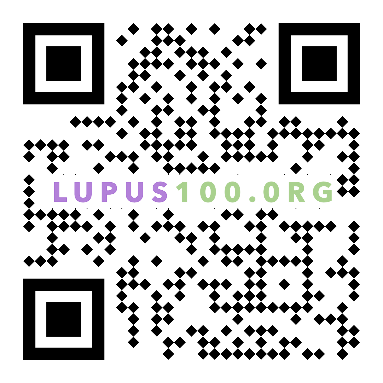 Visite el sitio web para convencerse.Difunde la información sobre lupus100.org Si su idioma aún no está disponible, póngase en contacto con nosotros en secretariat@lupus-europe.org